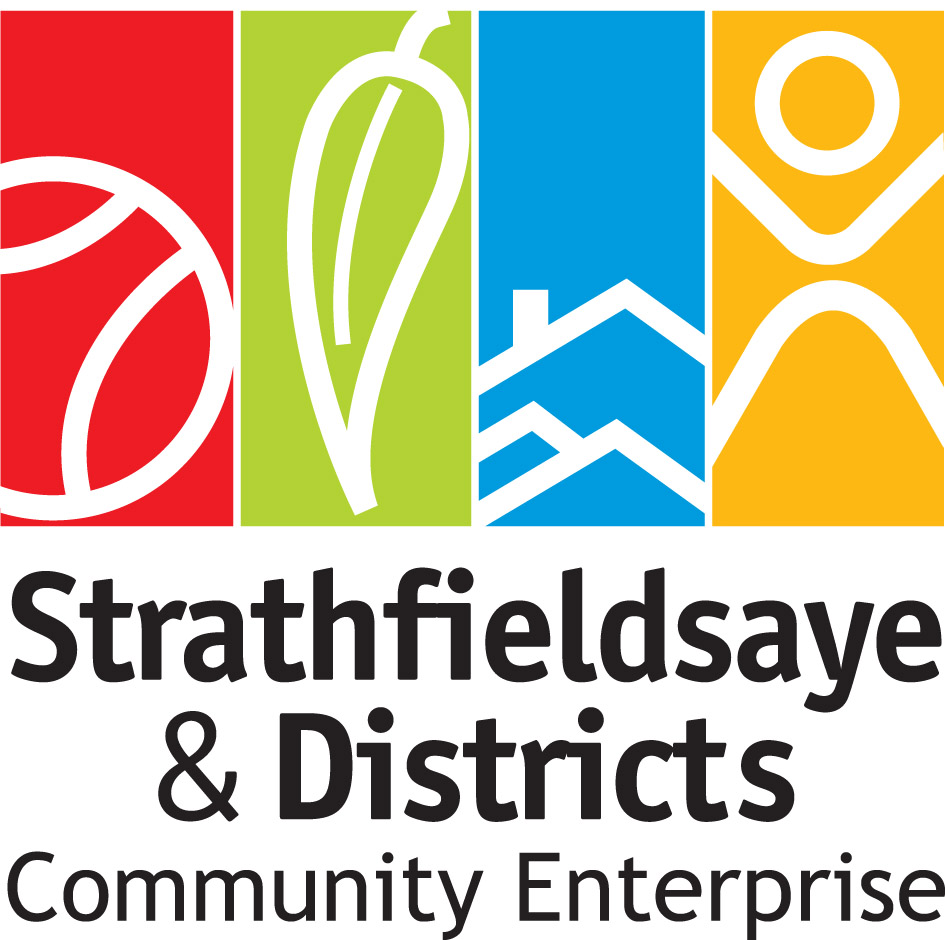 Strathfieldsaye and Districts Community EnterpriseAnnual General Meeting - Minutes
Attendees: Dennis Johanson, Jayden Donaldson, Kathryne Charnas, Julie Brady, Colin Jack, Josh Griffin, Brad Knight, David Mayes, Ruth Riley, Robyn Tickner, Ian Furze , Cheryl Axell.Apologies: Lisa Chesters, Julian Perez, Jan Mellor, Tania Morrish. 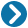 Date:Monday 2nd November 2020Time:7 pmPlace:Zoom Meeting ItemDescriptionResponsible1Welcome and introductionsA quorum was present and Dennis Johanson opened the meeting at 7.00pmChairperson2Apologies Apologies were noted from Stuart John (Bendigo Bank)Secretary3Review of actions from previous annual general meetingN/AChairperson4Acceptance of minutes of previous annual general meetingMoved: Kat Charnas, Seconded: Jayden Donaldson Chairperson5Chairperson’s reportReceivedChairperson6Treasurer’s reportReceivedTreasurer7Questions to directors No questions received Chairperson8Acceptance of financial statementsMoved: Josh Griffin Seconded: Dennis Johanson Motion to appoint AFS to provide monthly financial reports for 2020/2021Moved: Julie Brady, Seconded: Brad KnightTreasurer9Acceptance of annual reportMoved: Dennis Johanson, Seconded:  Josh GriffinChairperson10Elected independent chair, Mr David MayesAcceptedElection of directorsAll executive positions declared open and a call for nominations::Chairperson - SDCENomination: Mr Dennis Johanson 		Accepted YNominated by: Colin Jack Seconded: Julie BradyVice Chairperson - SDCENomination: Ms Kat Charnas 		            Accepted YNominated by: Josh Griffin Seconded: Brad KnightCompany Secretary – SDCENomination: Received for Mr Brad Knight   	Accepted YNominated by: Jayden Donaldson Seconded: Colin JackTreasurer - SDCENomination: Received for Mr Josh Griffin 	Accepted YNominated by: Julie Brady Seconded: Kat CharnasReturning Officer – David Mayes 11Guest PresentationsNone due to Covid Restrictions 12Meeting close 7:36pmChairperson